Inscription des nouveaux élèves année scolaire 2023-2024Lundi 03 et mardi 04 juillet  2023- Horaires : 7h 00 – 12 h 00 Les parents devront se présenter au collège munis des pièces suivantes réunies dans le dossier scolaire :1 photocopie du livret de famille (page concernant les parents et l’‘enfant à inscrire)	4 photos d’identité de l’année (inscrire au dos de chaque photo nom, prénom) Photocopies du carnet de santé ou un certificat médical indiquant que les vaccins sont à jourFiche d’urgence* complétéeFiche de renseignements* complétéePhotocopie récente de -3 mois du justificatif d’adresse faisant apparaître la domiciliation du représentant légal avec une adresse complète (quittance de loyer, d’eau, d’électricité ou de téléphone)1 attestation d’assurance (fortement conseillée)1 dossier scolaire des collèges*Fiche d’inscription cantine * EXEAT (certificat de radiation)Dernier bulletin scolaire*Pièces fournies par le collège.LA PRESENCE D’UN REPRESENTANT LEGAL EST OBLIGATOIRE AVEC SA CARTE D’IDENTITE.TOUT DOSSIER INCOMPLET SERA REJETE.Il est demandé aux parents de bien vouloir respecter les dates et horaires d’inscription.L’ETABLISSEMENT NE DELIVRE PAS DE PHOTOCOPIESLa liste du matériel et le planning de rentrée seront remis lors de l’inscription et affichés sur le site du collège					                              Le Principal, A.SENTOUEn cas d’arrivée en cours de vacances, inscription le lundi 28 et mardi 29 août 8h00 – 12h00²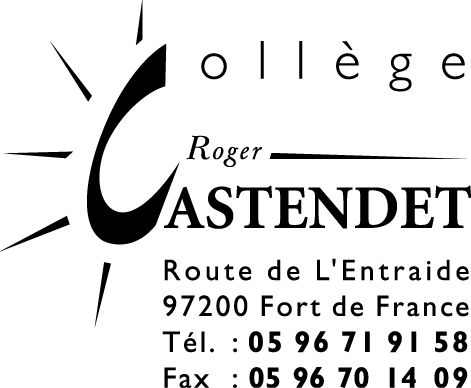 Collège Roger CASTENDETRoute de l’Entraide97200 Fort-de-FranceTéléphone : 0596 71 91 58Mail : ce.9720349x@ac-martinique.frhttp://site.ac-martinique.fr/clgcastendet/ 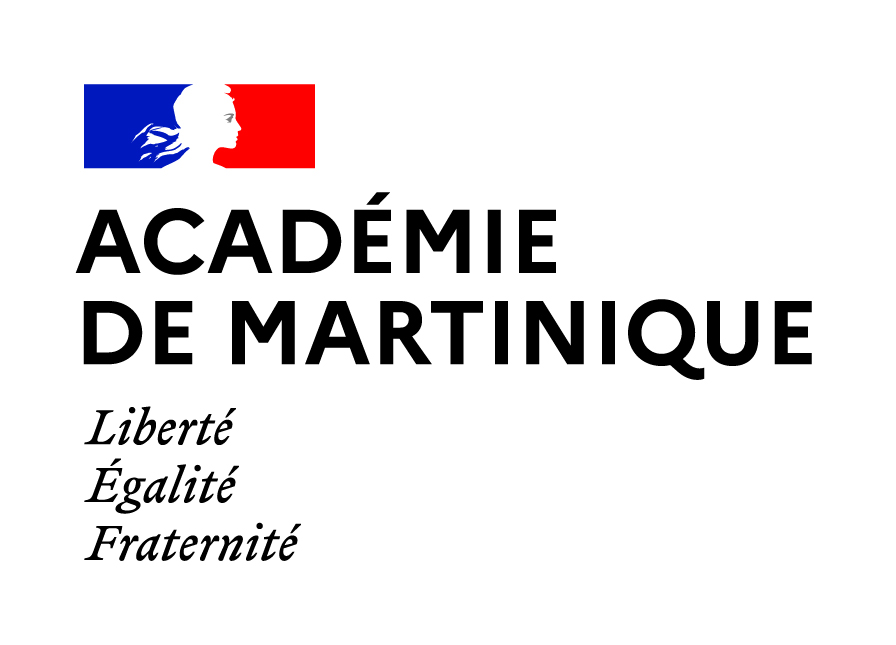 